COMPLETE THIS PAGE FULLY AND BLOCK CAPITALS – REFER TO INSTRUCTIONS PAGES FOR DETAILS										MEDICAL IN CONFIDENCEGeneral and medical history: Do you have, or have you ever had, any of the following? (Please tick).Note: if revalidating at the same venue as last examination, tick only boxes relating to any medical/surgical/ophthalmic or other events or changes since last examined. If ‘no change, state this in‘Remarks,.                                              Yes      No                                                  Yes   No                                                   Yes   No      Family history of:           Yes    No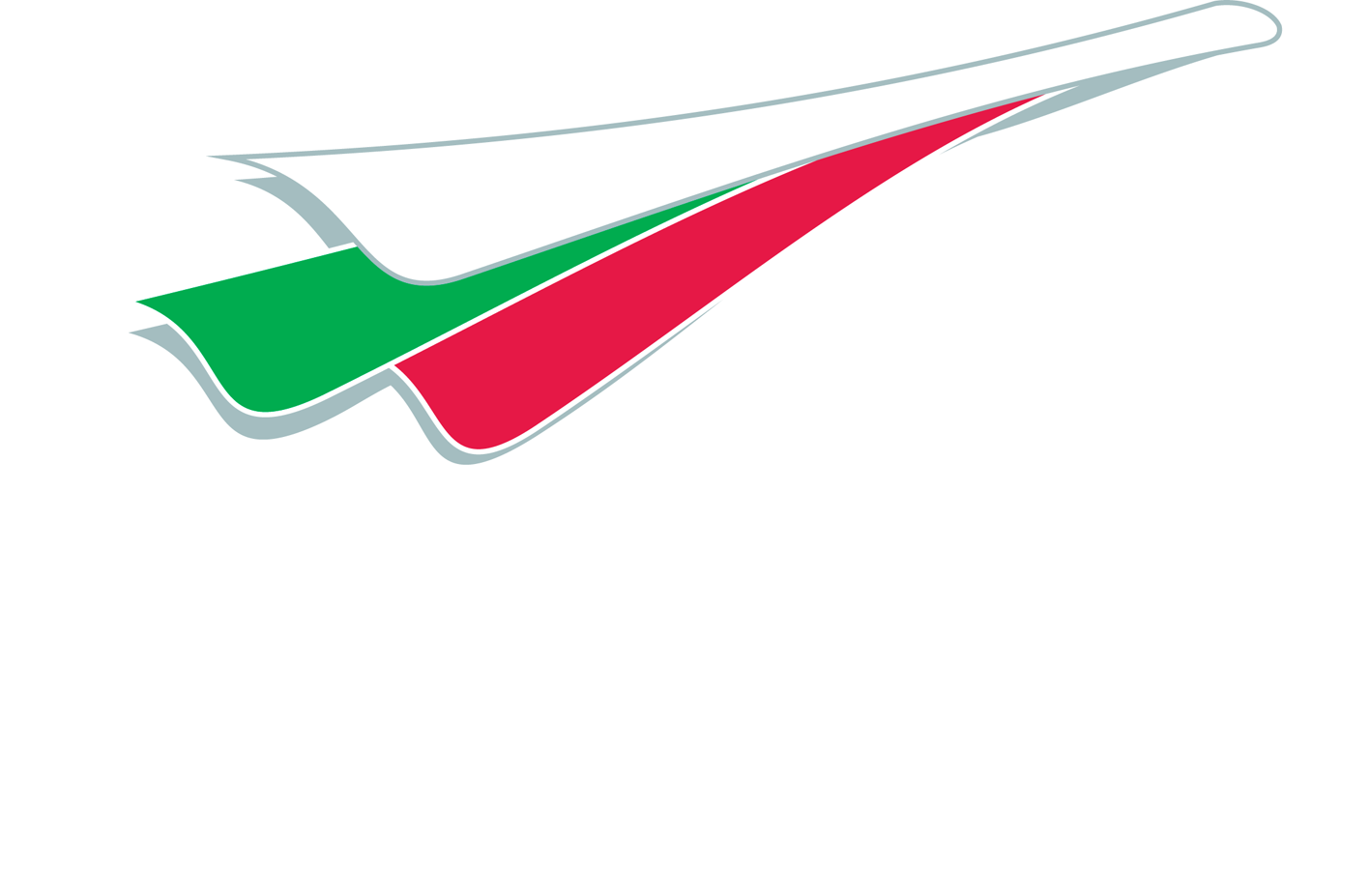 Bulgarian Civil Aviation AdministrationAPPLICATION FORM FOR AN AVIATION MEDICAL CERTIFICATE(1) State of  licence  issue:(2) Medical certificate applied for:   class 1  	class 2   	LAPL  	Others                                                 class 3        C/C        (2) Medical certificate applied for:   class 1  	class 2   	LAPL  	Others                                                 class 3        C/C        (2) Medical certificate applied for:   class 1  	class 2   	LAPL  	Others                                                 class 3        C/C        (2) Medical certificate applied for:   class 1  	class 2   	LAPL  	Others                                                 class 3        C/C        (3) Surname:(4) Previous surname(s):(4) Previous surname(s):(4) Previous surname(s):(12) Application	Initial	Revalidation/Renewal	(5) Forenames:(6) Date of birth:(6) Date of birth:(7) SexMale	Female   (13) Reference number:(8) Place and country of birth:(9) Nationality:(9) Nationality:(9) Nationality:(14) Type of  licence applied for:(10) Permanent address:Country : Telephone  e-mail         (11) Postal address (if different)Country	: Telephone No.	:(11) Postal address (if different)Country	: Telephone No.	:(11) Postal address (if different)Country	: Telephone No.	:(15) Occupation (principal)(10) Permanent address:Country : Telephone  e-mail         (11) Postal address (if different)Country	: Telephone No.	:(11) Postal address (if different)Country	: Telephone No.	:(11) Postal address (if different)Country	: Telephone No.	:(16) Employer(10) Permanent address:Country : Telephone  e-mail         (11) Postal address (if different)Country	: Telephone No.	:(11) Postal address (if different)Country	: Telephone No.	:(11) Postal address (if different)Country	: Telephone No.	:(17) Last medical examinationDate: Place:(18) Aviation licence(s) held (type):Licence number: State of issue:(18) Aviation licence(s) held (type):Licence number: State of issue:(19) Any Limitations on Licence/ Medical Certificate	No    Yes Details:(19) Any Limitations on Licence/ Medical Certificate	No    Yes Details:(19) Any Limitations on Licence/ Medical Certificate	No    Yes Details:(20) Have you ever had an aviation medical certificate denied, suspended orrevoked by any licensing authority?No     Yes  	Date:	Country: Details:(20) Have you ever had an aviation medical certificate denied, suspended orrevoked by any licensing authority?No     Yes  	Date:	Country: Details:(21) Flight time hours total:(21) Flight time hours total:(22)Flight time hours since last medical:(20) Have you ever had an aviation medical certificate denied, suspended orrevoked by any licensing authority?No     Yes  	Date:	Country: Details:(20) Have you ever had an aviation medical certificate denied, suspended orrevoked by any licensing authority?No     Yes  	Date:	Country: Details:(23) Aircraft class /type(s) currently flown:(23) Aircraft class /type(s) currently flown:(23) Aircraft class /type(s) currently flown:(24) Any aviation accident or reported incident since last aero-medical examination?No     Yes  	Date:	Place:Details:(24) Any aviation accident or reported incident since last aero-medical examination?No     Yes  	Date:	Place:Details:(25) Type of flying intended:(25) Type of flying intended:(25) Type of flying intended:(24) Any aviation accident or reported incident since last aero-medical examination?No     Yes  	Date:	Place:Details:(24) Any aviation accident or reported incident since last aero-medical examination?No     Yes  	Date:	Place:Details:(26) Current flying activity: Single pilot  	Multi pilot Current ATCO activity:  ADI          APS         ACS   (26) Current flying activity: Single pilot  	Multi pilot Current ATCO activity:  ADI          APS         ACS   (26) Current flying activity: Single pilot  	Multi pilot Current ATCO activity:  ADI          APS         ACS   (27) Do you drink alcohol? No	 Yes, amount(27) Do you drink alcohol? No	 Yes, amount(28) Do you currently use any medication?No    Yes  State drug, dose, date started and why:(28) Do you currently use any medication?No    Yes  State drug, dose, date started and why:(28) Do you currently use any medication?No    Yes  State drug, dose, date started and why:(29) Do you smoke tobacco?  No, never   No, date stopped: Yes, state type and amount:(29) Do you smoke tobacco?  No, never   No, date stopped: Yes, state type and amount:(28) Do you currently use any medication?No    Yes  State drug, dose, date started and why:(28) Do you currently use any medication?No    Yes  State drug, dose, date started and why:(28) Do you currently use any medication?No    Yes  State drug, dose, date started and why:101 Eye trouble/eye operation112 Nose, throat or speech disorder123 Malaria or other tropical disease170 Heart disease102 Spectacles and/or contact lenses ever worn113 Head injury or concussion124 A positive HIV test171 High blood pressure102 Spectacles and/or contact lenses ever worn114 Frequent or severe headaches125  Sexually transmitted disease172 High cholesterol leve 103 Spectacle/contact lens prescrip- tions change since last medical exam.115 Dizziness or fainting spells126 Sleep disorder/ apnoea173 Epilepsy 103 Spectacle/contact lens prescrip- tions change since last medical exam.116 Unconsciousness for any reason127 Musculoskeletal illness/ impairment174 Mental illness104 Hay fever, other allergy117 Neurological disorders; stroke, epilepsy, seizure, paralysis, etc128 Any other illness or injury175 Diabetes105 Asthma, lung disease117 Neurological disorders; stroke, epilepsy, seizure, paralysis, etc129 Admission to hospital176 Tuberculosis106 Heart or vascular trouble118 Psychological/psychiatric trouble of any sort130 Visit to medical practitioner since last medical examination177 Allergy/asthma/eczema107 High or low blood pressure118 Psychological/psychiatric trouble of any sort130 Visit to medical practitioner since last medical examination178 Inherited disorders108 Kidney stone or blood  in urine119 Alcohol/drug/substance abuse131 Refusal of life insurance179 Glaucoma109 Diabetes, hormone disorder120 Attempted suicide132 Refusal of pilot/ATCO licenceFemales only:Females only:Females only:110 Stomach, liver or intestinal trouble121 Motion sickness requiring medication133 Medical rejection from or for military serviceFemales only:Females only:Females only:110 Stomach, liver or intestinal trouble121 Motion sickness requiring medication133 Medical rejection from or for military service150 Gynaecological, menstrual problems111 Deafness, ear disorder122 Anaemia / Sickle cell trait/other blood disorders134 Award of pension or150 Gynaecological, menstrual problems122 Anaemia / Sickle cell trait/other blood disorderscompensation for injury or illness151 Are you pregnant?(30) Remarks: If previously reported and no change since, so state.(30) Remarks: If previously reported and no change since, so state.(30) Remarks: If previously reported and no change since, so state.(30) Remarks: If previously reported and no change since, so state.(30) Remarks: If previously reported and no change since, so state.(30) Remarks: If previously reported and no change since, so state.(30) Remarks: If previously reported and no change since, so state.(30) Remarks: If previously reported and no change since, so state.(30) Remarks: If previously reported and no change since, so state.(30) Remarks: If previously reported and no change since, so state.(30) Remarks: If previously reported and no change since, so state.(30) Remarks: If previously reported and no change since, so state.(31) Declaration: I hereby declare that I have carefully considered the statements made above and to the best of my belief they are complete and correct and that I have not withheld any relevant information or made any misleading statements. I understand that if I have made any false or misleading statements in connection with this application, or fail to release the supporting medical information, the Licensing Authority may refuse to grant me a medical certificate or may withdraw any medical certificate granted.CONSENT TO RELEASE OF MEDICAL INFORMATION: I hereby authorise the release of all information contained in this report and any or all attachments to the Medical Assessor of the Licensing Authority and where necessary to the Medical Asessor of another EASA Member State, recognising that these documents or electronically stored data are to be used for completion of a medical assessment and will become and remain the property of the Licensing Authority, providing that I or my physician may have access to them according to national law. Medical Confidentiality will be respected at all times.---------------------------------	------------------------------------------------	-------------------------------Date		Signature of applicant	    Signature of AME(31) Declaration: I hereby declare that I have carefully considered the statements made above and to the best of my belief they are complete and correct and that I have not withheld any relevant information or made any misleading statements. I understand that if I have made any false or misleading statements in connection with this application, or fail to release the supporting medical information, the Licensing Authority may refuse to grant me a medical certificate or may withdraw any medical certificate granted.CONSENT TO RELEASE OF MEDICAL INFORMATION: I hereby authorise the release of all information contained in this report and any or all attachments to the Medical Assessor of the Licensing Authority and where necessary to the Medical Asessor of another EASA Member State, recognising that these documents or electronically stored data are to be used for completion of a medical assessment and will become and remain the property of the Licensing Authority, providing that I or my physician may have access to them according to national law. Medical Confidentiality will be respected at all times.---------------------------------	------------------------------------------------	-------------------------------Date		Signature of applicant	    Signature of AME(31) Declaration: I hereby declare that I have carefully considered the statements made above and to the best of my belief they are complete and correct and that I have not withheld any relevant information or made any misleading statements. I understand that if I have made any false or misleading statements in connection with this application, or fail to release the supporting medical information, the Licensing Authority may refuse to grant me a medical certificate or may withdraw any medical certificate granted.CONSENT TO RELEASE OF MEDICAL INFORMATION: I hereby authorise the release of all information contained in this report and any or all attachments to the Medical Assessor of the Licensing Authority and where necessary to the Medical Asessor of another EASA Member State, recognising that these documents or electronically stored data are to be used for completion of a medical assessment and will become and remain the property of the Licensing Authority, providing that I or my physician may have access to them according to national law. Medical Confidentiality will be respected at all times.---------------------------------	------------------------------------------------	-------------------------------Date		Signature of applicant	    Signature of AME(31) Declaration: I hereby declare that I have carefully considered the statements made above and to the best of my belief they are complete and correct and that I have not withheld any relevant information or made any misleading statements. I understand that if I have made any false or misleading statements in connection with this application, or fail to release the supporting medical information, the Licensing Authority may refuse to grant me a medical certificate or may withdraw any medical certificate granted.CONSENT TO RELEASE OF MEDICAL INFORMATION: I hereby authorise the release of all information contained in this report and any or all attachments to the Medical Assessor of the Licensing Authority and where necessary to the Medical Asessor of another EASA Member State, recognising that these documents or electronically stored data are to be used for completion of a medical assessment and will become and remain the property of the Licensing Authority, providing that I or my physician may have access to them according to national law. Medical Confidentiality will be respected at all times.---------------------------------	------------------------------------------------	-------------------------------Date		Signature of applicant	    Signature of AME(31) Declaration: I hereby declare that I have carefully considered the statements made above and to the best of my belief they are complete and correct and that I have not withheld any relevant information or made any misleading statements. I understand that if I have made any false or misleading statements in connection with this application, or fail to release the supporting medical information, the Licensing Authority may refuse to grant me a medical certificate or may withdraw any medical certificate granted.CONSENT TO RELEASE OF MEDICAL INFORMATION: I hereby authorise the release of all information contained in this report and any or all attachments to the Medical Assessor of the Licensing Authority and where necessary to the Medical Asessor of another EASA Member State, recognising that these documents or electronically stored data are to be used for completion of a medical assessment and will become and remain the property of the Licensing Authority, providing that I or my physician may have access to them according to national law. Medical Confidentiality will be respected at all times.---------------------------------	------------------------------------------------	-------------------------------Date		Signature of applicant	    Signature of AME(31) Declaration: I hereby declare that I have carefully considered the statements made above and to the best of my belief they are complete and correct and that I have not withheld any relevant information or made any misleading statements. I understand that if I have made any false or misleading statements in connection with this application, or fail to release the supporting medical information, the Licensing Authority may refuse to grant me a medical certificate or may withdraw any medical certificate granted.CONSENT TO RELEASE OF MEDICAL INFORMATION: I hereby authorise the release of all information contained in this report and any or all attachments to the Medical Assessor of the Licensing Authority and where necessary to the Medical Asessor of another EASA Member State, recognising that these documents or electronically stored data are to be used for completion of a medical assessment and will become and remain the property of the Licensing Authority, providing that I or my physician may have access to them according to national law. Medical Confidentiality will be respected at all times.---------------------------------	------------------------------------------------	-------------------------------Date		Signature of applicant	    Signature of AME(31) Declaration: I hereby declare that I have carefully considered the statements made above and to the best of my belief they are complete and correct and that I have not withheld any relevant information or made any misleading statements. I understand that if I have made any false or misleading statements in connection with this application, or fail to release the supporting medical information, the Licensing Authority may refuse to grant me a medical certificate or may withdraw any medical certificate granted.CONSENT TO RELEASE OF MEDICAL INFORMATION: I hereby authorise the release of all information contained in this report and any or all attachments to the Medical Assessor of the Licensing Authority and where necessary to the Medical Asessor of another EASA Member State, recognising that these documents or electronically stored data are to be used for completion of a medical assessment and will become and remain the property of the Licensing Authority, providing that I or my physician may have access to them according to national law. Medical Confidentiality will be respected at all times.---------------------------------	------------------------------------------------	-------------------------------Date		Signature of applicant	    Signature of AME(31) Declaration: I hereby declare that I have carefully considered the statements made above and to the best of my belief they are complete and correct and that I have not withheld any relevant information or made any misleading statements. I understand that if I have made any false or misleading statements in connection with this application, or fail to release the supporting medical information, the Licensing Authority may refuse to grant me a medical certificate or may withdraw any medical certificate granted.CONSENT TO RELEASE OF MEDICAL INFORMATION: I hereby authorise the release of all information contained in this report and any or all attachments to the Medical Assessor of the Licensing Authority and where necessary to the Medical Asessor of another EASA Member State, recognising that these documents or electronically stored data are to be used for completion of a medical assessment and will become and remain the property of the Licensing Authority, providing that I or my physician may have access to them according to national law. Medical Confidentiality will be respected at all times.---------------------------------	------------------------------------------------	-------------------------------Date		Signature of applicant	    Signature of AME(31) Declaration: I hereby declare that I have carefully considered the statements made above and to the best of my belief they are complete and correct and that I have not withheld any relevant information or made any misleading statements. I understand that if I have made any false or misleading statements in connection with this application, or fail to release the supporting medical information, the Licensing Authority may refuse to grant me a medical certificate or may withdraw any medical certificate granted.CONSENT TO RELEASE OF MEDICAL INFORMATION: I hereby authorise the release of all information contained in this report and any or all attachments to the Medical Assessor of the Licensing Authority and where necessary to the Medical Asessor of another EASA Member State, recognising that these documents or electronically stored data are to be used for completion of a medical assessment and will become and remain the property of the Licensing Authority, providing that I or my physician may have access to them according to national law. Medical Confidentiality will be respected at all times.---------------------------------	------------------------------------------------	-------------------------------Date		Signature of applicant	    Signature of AME(31) Declaration: I hereby declare that I have carefully considered the statements made above and to the best of my belief they are complete and correct and that I have not withheld any relevant information or made any misleading statements. I understand that if I have made any false or misleading statements in connection with this application, or fail to release the supporting medical information, the Licensing Authority may refuse to grant me a medical certificate or may withdraw any medical certificate granted.CONSENT TO RELEASE OF MEDICAL INFORMATION: I hereby authorise the release of all information contained in this report and any or all attachments to the Medical Assessor of the Licensing Authority and where necessary to the Medical Asessor of another EASA Member State, recognising that these documents or electronically stored data are to be used for completion of a medical assessment and will become and remain the property of the Licensing Authority, providing that I or my physician may have access to them according to national law. Medical Confidentiality will be respected at all times.---------------------------------	------------------------------------------------	-------------------------------Date		Signature of applicant	    Signature of AME(31) Declaration: I hereby declare that I have carefully considered the statements made above and to the best of my belief they are complete and correct and that I have not withheld any relevant information or made any misleading statements. I understand that if I have made any false or misleading statements in connection with this application, or fail to release the supporting medical information, the Licensing Authority may refuse to grant me a medical certificate or may withdraw any medical certificate granted.CONSENT TO RELEASE OF MEDICAL INFORMATION: I hereby authorise the release of all information contained in this report and any or all attachments to the Medical Assessor of the Licensing Authority and where necessary to the Medical Asessor of another EASA Member State, recognising that these documents or electronically stored data are to be used for completion of a medical assessment and will become and remain the property of the Licensing Authority, providing that I or my physician may have access to them according to national law. Medical Confidentiality will be respected at all times.---------------------------------	------------------------------------------------	-------------------------------Date		Signature of applicant	    Signature of AME(31) Declaration: I hereby declare that I have carefully considered the statements made above and to the best of my belief they are complete and correct and that I have not withheld any relevant information or made any misleading statements. I understand that if I have made any false or misleading statements in connection with this application, or fail to release the supporting medical information, the Licensing Authority may refuse to grant me a medical certificate or may withdraw any medical certificate granted.CONSENT TO RELEASE OF MEDICAL INFORMATION: I hereby authorise the release of all information contained in this report and any or all attachments to the Medical Assessor of the Licensing Authority and where necessary to the Medical Asessor of another EASA Member State, recognising that these documents or electronically stored data are to be used for completion of a medical assessment and will become and remain the property of the Licensing Authority, providing that I or my physician may have access to them according to national law. Medical Confidentiality will be respected at all times.---------------------------------	------------------------------------------------	-------------------------------Date		Signature of applicant	    Signature of AME